                                                                                                                                                                                                                                                                                                                                                                                                                                                                                                                                                                                                                                                                                                                                                                                                                                                                                                                                        Republic of the Philippines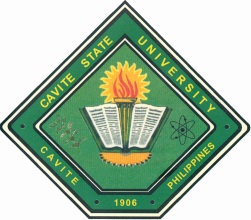 CAVITE STATE UNIVERSITYCCAT CampusRosario, Cavite (046) 437-9505 / (046) 437-6659cvsu.rosario@gmail.comwww.cvsu-rosario.edu.phPERFORMANCE EVALUATION FORM(Practicum Training)Name of Student: ______________________________    Institution: ___________________________Date Covered: From____________ to _____________    Department:__________________________To the Rater:	This form has been developed to monitor the performance of each practicum trainee only for grading purposes but also to provide basis for identifying his strengths & weaknesses:	Kindly rate the trainee in each of the traits indicated below by encircling the appropriate number that corresponds to your OBJECTIVE EVALUATION of his/her performance in your department using the scale provided.	5 – Outstanding (O)	4 – Very Satisfactory (VS)	3 – Satisfactory (S)	2 – Needs Improvement (NI)	1 – Unacceptable (U)Comments, general impressions & observations regarding the capability, behaviour & personality of the trainee.____________________________________________________________________________________________________________________________________________________________________________________________________________________________________________________________________________________________________________________________________________________Evaluated by: ______________________Signature over Printed Name______________________Position/ DesignationCRITERIAOVSSNIUA.QUALITY OF WORKAccuracy of completed work according to the operational standards54321Thoroughness & attention to detail in performing the assigned tasks.54321Neatness & presentation of work.54321B. PRODUCTIVITYEffective use of time54321Task Accomplished54321Prompt completion of work assignments54321Useful or effective application of knowledge & skills54321C. WORK HABITS, TALENTS & SKILLSAppropriate Attire54321Adherence to policies & procedures54321Attendance & punctuality54321Ability to communicate effectively to guest, supervisor & colleagues.54321Ability to think independently.54321Ability to remain calm & in control when presented with stressful situations.54321Demonstrates an interest & willingness to learn the task required to maintain operational standards.54321D. INTERPERSONAL WORK RELATIONSHIPDemonstrates positive relationship with the establishments’ workers.54321Relates effectively with visitors in a friendly & courteous manner.54321Accepts suggestions, directions & constructive criticism from employees & supervisors.54321Cooperative team player.54321